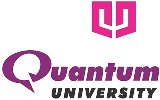 QUANTUM UNIVERSITYMandawar (22 Km Milestone), Roorkee – Dehradun Highway (NH 73)ROORKEE – 247 662NOTICEDepartment of Training & Placements		Dated: 22.02.2021Vestusa Will be conducting placement drive for final year students from B.Tech CSE,ME and MCA  of Quantum University, Roorkee. Details are as follows.Company NameVestusaCompany Websitehttps://www.vestusa.com/index.htm Requirement You have a bachelor’s degree (B. Tech) in computer science, Mechanical engineering or related field with excellent academic records (65%) across 10th,12th and Engineering Or B.Sc.- Math’s with MCA. • You should have strong mathematical skills and good in Data Structure and Algorithm design concepts, which is really required in this role. • Detail-oriented, Critical-thinking, Experience or done projects with software designing in a test-driven environment. • You must possess an excellent communication Skills both written and oral, and you are a fast learner with an ability to adapt quicklyInvolvement in SDLC of Microsoft .Net based (VB.net) web applications including analysis, design, development, coordination, implementation and maintenance of the products. • Required to work in a fast-paced agile environment and with a team of dynamic Software Engineers to develop end-to-end desktop applications/products. • You will develop applications using cutting edge technologies like, Blazor, Microsoft .Net Core, RESTful web services, HTML5, CSS3, JavaScript frameworks, SQL Server etc. • You will use .NET Core using Visual Studio Code as a primary technology to develop desktop applications. Eligibility CriteriaB. Tech in computer science, Mechanical engineering or related field with excellent academic records (65%) across 10th,12th and Engineering Or B.Sc.- Math’s with MCA. DesignationAssociate software Engineer Package Offered2.50 LPA during 3 months of Probation, 3 – 4 LPA on confirmationSelection ProcedureOnline TestPersonal Interview Online and offline.Job LocationOkhla Phase – III, New Delhi.Recruitment DateAfter registration Reporting TimeBetween 9.30 AM – 6 PMVenueONLINE 